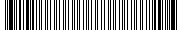 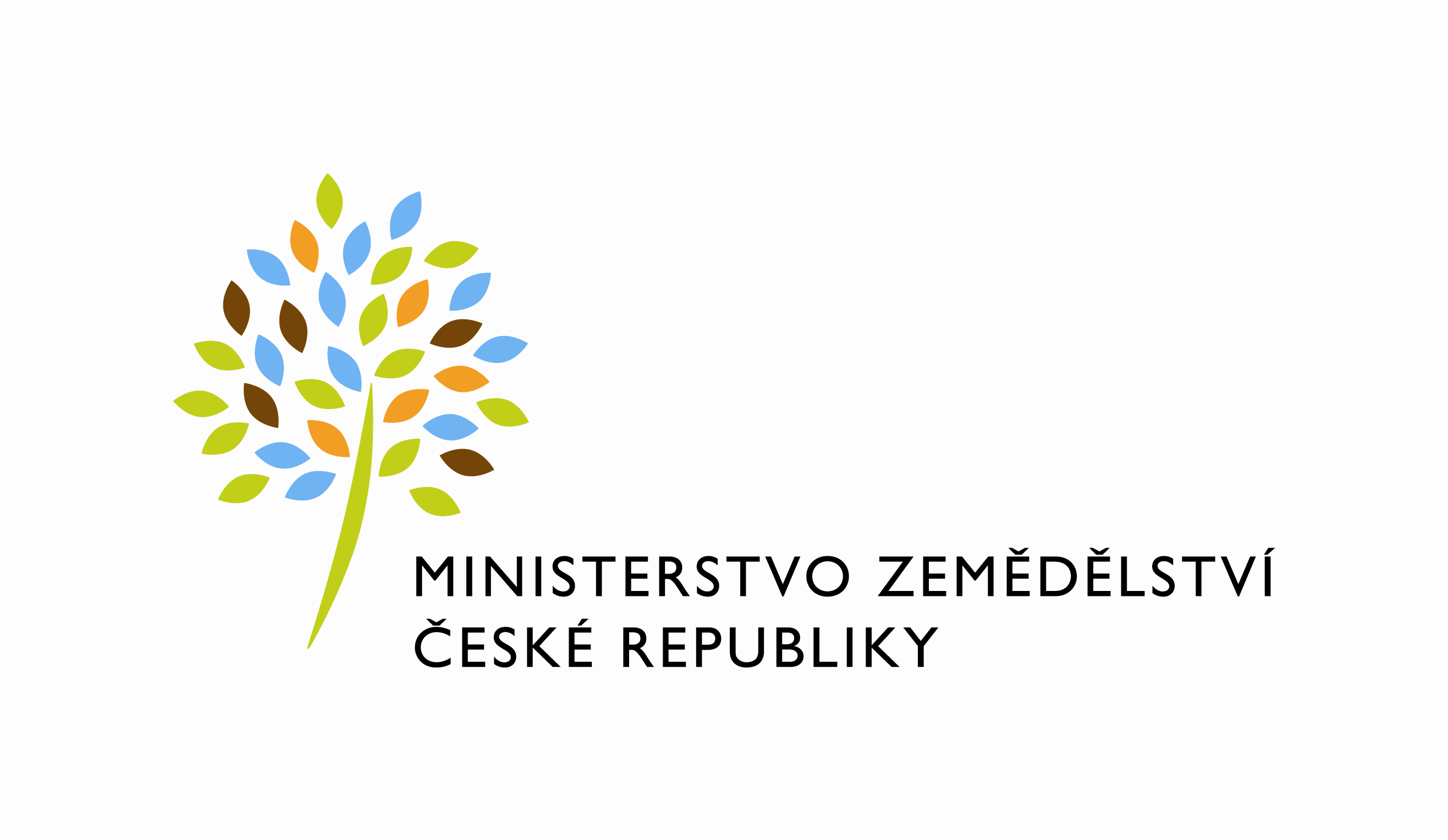 adresa: Těšnov 65/17, Nové Město, 110 00 Praha 1DATUM: 1. 9. 2021Prodloužení termínu dodání objednávky č. 4500137121 k PZ 619 eAgri Úplný přechod na https Vážený pane xxx,dovoluji si Vás tímto informovat o prodloužení termínu objednávky č. 4500137121 
k  PZ_PRAIS_II_2021_No619 eAgri_uplny_prechod_na_protokol_https z aktuálního termínu 31.8.2021 na nový termín 31.10.2021. Důvodem tohoto prodloužení je využití možnosti, která je uvedena 
v PZ v ustanovení čl. 3.2. týkající se průběžné změny odkazů na základě zjištění provozovatele nebo MZe, za účelem změny odkazů, které budou dodatečně identifikovány v období následujících dvou měsíců. Termín 31.10.2021 byl stanoven na základě dohody projektových manažerů MZe a O2ITS.S pozdravemPřílohy:útvar: Odbor informačních a komunikačních technologiíČíslo útvaru: 11150VÁŠ DOPIS ZN.:	 ZE DNE:	 SPISOVÁ ZN.:	 74VD15544/2018-11153NAŠE ČJ.:	 MZE-50386/2021-11152VYŘIZUJE:	Bc. Petra HonsováTelefon:	221811019E-MAIL:	Petra.Honsova@mze.czID DS: 	yphaax8O2 IT Services s.r.o.Vážený panxxxZa Brumlovkou 266/2Michle140 00 Praha 4%%%el_podpis%%%Ing. Oleg Blaškoředitel odboruOtisk úředního razítka